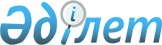 Қазақстан Республикасы Президентiнiң тапсырмаларын жүзеге асыру жөнiндегi Үкiметтiң шаралар жоспары туралыҚазақстан Республикасы Премьер-министрiнiң Өкiмi 1995 жылғы 6 ақпан N 41



          1995 жылы 4 ақпанда Қазақстан Республикасы Министрлер 
Кабинетiнiң кеңейтiлген мәжiлiсiнде айтылған Қазақстан Республикасы
Президентiнiң тапсырмаларын орындау үшiн:




          1. Қазақстан Республикасы Президентiнiң тапсырмаларын жүзеге 




асыру жөнiндегi Үкiметтiң шаралар жоспары қосымшаға сәйкес 
бекiтiлсiн.
     2. Үкiметтiң шараларын орындау үшiн министрлiктердiң, 
ведомстволардың бiрiншi басшыларына, облыстардың, Алматы және
Ленинск қалаларының әкiмдерiне жауапкершiлiк жүктелсiн.
     3. Қазақстан Республикасы Министрлер Кабинетiнiң Iс Басқармасы
осы өкiмнiң жүзеге асыру барысына мүлтiксiз бақылау жасасын.

     Премьер-министр
                                        Қазақстан Республикасы
                                         Премьер-министрiнiң    
                                       1995 жылғы 6 ақпандағы
                                            N 41 өкiмiне
                                              Қосымша

              1995 жылы 4 ақпанда Қазақстан Республикасы
              Министрлер Кабинетiнiң кеңейтiлген мәжiлiсiнде
              Қазақстан Республикасы Президентiнiң жасаған
              баяндамасынан туындайтын тапсырмаларды жүзеге
                            асыру жөнiндегi
                            Шаралар жоспары
-------------------------------------------------------------------
  Шаралар                  | Мерзiмдерi |     Орындаушылар
-------------------------------------------------------------------
____________1______________|_____2______|____________3______________
1. Инфляцияны жүйелi түрде  Тұрақты түрде  Министрлiктер,ведомстволар,
   төмендету жағдайында                    облыстардың, Алматы және
   халықтың табысын өсiру                  Ленинск қалаларының
   туралы қамқорлық басты                  әкiмдерi, Министрлер
   мiндет болып есептелсiн,                Кабинетi Iс Басқармасының
   халықтың аз қамтылған                   бөлiмдерi
   жiктерiне әлеуметтiк
   қорғаудың атамалылығы 
   күшейтiлсiн. Экономикалық
   реформаларды жүзеге асыру
   барысындағы Үкiметтiң iс.
   қимылы туралы түсiндiру
   жұмысы жүргiзiлсiн.           
2. Халықты әлеуметтiк қорғау   1995 жылдың  Министрлер Кабинетi,
   жөнiндегi Қазақстан         1 наурызына  Министрлiктер мен 
   Республикасы Президентiнiң    дейiн      ведомстволар, жергiлiктi
   Министрлер Кабинетiнiң                   әкiмдер, Қаржы, еңбек
   бұрын қабылданған                        және әлеуметтiк қорғау
   Жарлықтарын, қаулылары мен               бөлiмi, Аумақтық дамыту
   өкiмдерiн жүзеге асыру                   бөлiмi
   жөнiнде қысқа мерзiмде
   барлық қажеттi шаралар
   қабылдансын. 
3. Зейнетақы төлемдерi бойынша  1995 жылдың  Қаржы министрлiгi,
   берешектiк проблемаларын     1 наурызына  Әлеуметтiк қорғау
   шешу жөнiнде бұлжымас        дейiн        министрлiгi, жергiлiктi
   шаралар қабылдансын.Төменгi               әкiмдер, Қаржы еңбек және
   зейнетақының мөлшерiн                     әлеуметтiк қорғау бөлiмi
   көтеру жөнiнде ұсыныс
   әзiрлесiн  
4. Өндiрiстiң, әсiресе,         1995 жылдың  Экономика министрлiгi
   экономиканың өмiрлiк        15 наурызына  мүдделi министрлiктермен
   маңызды салаларында,        дейiн         және ведомстволармен
   оның iшiнде халық тұтыну                  бiрлесiп, Мемлекеттiк 
   тауарларын өндiруде                       басқару органдары бөлiмi,
   құлдырауды болдырмау                      Аграрлық мәселелер
   жөнiнде шаралар кешенi                    жөнiндегi бөлiм
   әзiрленсiн
5. Жұмыс iстеп тұрған ұлттық    Тұрақты      Баға және монополияға
   акционерлiк, мемлекеттiк     түрде        қарсы саясат жөнiндегi
   акционерлiк және холдинг                  мемлекеттiк комитет,
   компанияларын                             Жиынтық экономика бөлiмi
   монополиясыздандыру  
   мен реформалау жөнiнде
   шешiмдер қабылдау кезiнде
   оларды қайта ұйымдастыру
   жөнiнде қажеттi негiздемелер
   мен есептер тапсырылсын
6. Салықтар мен басқа да         1995 жылдың  Қаржы министрлiгi, 
   төлемдердiң мемлекеттiк       1 наурызына  Қаржы, еңбек және
   бюджетке толық түсуiн         дейiн        әлеуметтiк қорғау
   қамтамасыз ету жөнiнде                     бөлiмi
   қажеттi шаралар әзiрленiп,
   қабылдансын        
7. Кең түсiру жұмыстарын         1995 жылдың  Экономика және Қаржы 
   жүргiзiп, дәрменсiз           ақпаны       министрлiгi мүдделi 
   кәсiпорындарды санациялау                  министрлiктермен және
   мен банкроттау тетiн                       ведомстволармен бiрлесiп,
   ендiру жөнiндегi жұмыс                     Мемлекеттiк басқару
   жалғастырылсын                             органдары бөлiмi, Қаржы,
                                              еңбек және әлеуметтiк
                                              қорғау бөлiмi, Жиынтық 
                                              экономика бөлiмi
8. Төлемдердiң төленбеуiне,     1995 жылғы    Iшкi iстер министрлiгi,
   еңбекақы төлеудi белгiлеудiң 6 ақпаннан    Ұлттық қауiпсiздiк
   нормативiнiң сақталуына      бастап        комитетi, Мемлекеттiк
   және басқаларына                           қаржы-бақылау комитетi,
   кәсiпорындарды iрiктеп                     жергiлiктi әкiмдер,
   тексеру жөнiндегi құқық                    Құқық қорғау органдар
   қорғау, бақылау-қаржы                      бөлiмi, Бас прокуратура 
   органдарының өкiлдерiнен
   республикалық және облыстық
   арнаулы бригадалар
   құрылсын. Үкiмет тарапынан
   осы фактiлердiң себептерiн
   жою және оны жүзеге асырудың
   тиiмдi әдiстерi жөнiндегi
   бақылау механизмi айқындалсын.             
9. Директивтiк кредиттер беру      1995 жылғы  Жергiлiктi әкiмдер,
   практикасы тоқтатылсын          6 ақпаннан  Аумақтық дамыту бөлiмi,
                                   бастап      қаржы, еңбек және
                                               әлеуметтiк даму бөлiмi,
                                               Ұлттық Банк
10.Коммерциялық банктердiң        1995 жылғы   Қаржы, еңбек және 
   жарғылық қорын арттыру үшiн    15 ақпанға   әлеуметтiк қорғау
   әлемдiк қаржы нарығына         дейiн        бөлiмi, Ұлттық Банк
   шығуға қолайлы жағдай 
   туғызатын және басқа шараларға
   ашық жазылуға рұқсат беру
   құқын енгiзе отырып, банк 
   жүйесiн реформалаудың
   бағдарламасын әзiрлеу және
   бекiтуге ұсыну аяқталсын 
11.Мемлекеттiк бюджеттiң мүмкiн    1995 жылғы  Қаржы министрлiгi,
   болар барлық табыс көздерiне    6 ақпаннан  Қаржы, еңбек және
   және оның шығыс бөлiгiн ұтымды  бастап      әлеуметтiк қорғау
   етудiң мүмкiндiгiне жүйелi                  бөлiмi
   түрде талдау жасалсын. Салық
   органдарының бұқаралық ақпарат
   құралдарында жүйелi есеп беруi
   тәжiрибеге енгiзiлсiн.   
12.Халықаралық қаржы ұйымдарының    1995 жылғы  Экономика және Қаржы
   заемдарын, шетел мемлекеттерiнiң  8 ақпанға  министрлiктерi мүдделi
   кредиттерiн тарту мен пайдалану   дейiн      ұйымдармен бiрге,
   жөнiндегi жұмыс мiндетiне енетiн             Жиынтық экономика
   мемлекеттiк органдар туралы                  бөлiмi, Қаржы, еңбек
   Қазақстан Республикасы Президентi            және әлеуметтiк қорғау
   шешiмiнiң жобасы әзiрленсiн және             бөлiмi
   бекiтуге ұсынылсын 
13. Министрлер Кабинетiнiң көктемгi  1995 жылғы  Ауыл шаруашылығы
    егiм жұмыстарына дайындық        10 ақпанға  министрлiгi мүдделi
    жөнiндегi қаулысы әзiрленсiн      дейiн      ұйымдар мен бiрге,
    және қабылдансын                             Аграрлық мәселелер
                                                 жөнiндегi бөлiм
      
      


					© 2012. Қазақстан Республикасы Әділет министрлігінің «Қазақстан Республикасының Заңнама және құқықтық ақпарат институты» ШЖҚ РМК
				